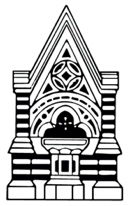 Gift Aid DeclarationBoost your donation by 25p of Gift Aid for every £1 you donate including your membership subscription. Gift Aid is reclaimed by the Society from the tax you pay for the current tax year. Your address is needed to identify you as a current UK taxpayer.       Yes I want to Gift Aid my donation/subscription of £______________ and any donations/subscriptions I make in the future or have made in the past 4 years to the Streatham Society.Please return as soon as possible to streathamsoc@gmail.com or post to14, Woodbourne Ave, Streatham, SW16 1UU__________________________________________________________________I am a UK taxpayer and understand that if I pay less Income Tax and/or Capital Gains Tax than the amount of Gift Aid claimed on all my donations in that tax year it is my responsibility to pay any difference. My Details Title _____                    First name or initial(s) ________    Surname ___________Full Home address ___________________________________________________________________________________________________________             Postcode __________ Date ________                                            Email Address ____________________ Please notify the Society if you: want to cancel this declaration, change your name or home address or no longer pay sufficient tax on your income and/or capital gains If you pay Income Tax at the higher or additional rate and want to receive the additional tax relief due to you, you must include all your Gift Aid donations on your Self-Assessment tax return or ask HM Revenue and Customs to adjust your tax code. 